Executive Committee Minutes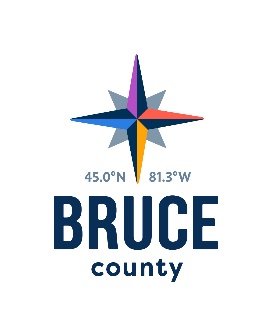 August 2, 20189:40 a.m.Council Chambers, Bruce County Administration CentreWalkerton, OntarioPresent:		Warden Paul Eagleson (Chair)	Councillors Robert Buckle, Anne Eadie, David Inglis, Janice Jackson, Milt McIver, Mike Smith and Mitch TwolanStaff:	Kelley Coulter, Chief Administrative Officer	Darlene Batte, Deputy Clerk	Nicole Charles, Assistant Director of Library Services	Bettyanne Cobean, Director of Corporate Services	Melissa Legacy, Director of Library Services	Christine MacDonald, Director of Human ServicesCathy McGirr, Museum Director	Michael McKeage, Director of Health ServicesMarianne Nero, Director of Human ResourcesMiguel Pelletier, Director of Transportation and Environmental ServicesJill Roote, Manager of Economic DevelopmentDonna Van Wyck, ClerkRegrets:	Kara Van Myall, Director of Planning and DevelopmentPecuniary InterestThere were no declarations of pecuniary interest.Information ItemsThe following reports were received for information:Q2 Annual Business Plan Update including 2017 Major Initiatives Carried Forward and 2018 Major InitiativesQ2 Business Plan Updates The Committee recessed at 10:50 a.m. and reconvened at 10:56 a.m.Ontario Nuclear Innovation Institute Public Engagement – presented by Matt Meade and Stellina WilliamsCouncillor Janice Jackson rejoined the meeting at 11:00 a.m.Action ItemsMoved by Councillor Mike SmithSeconded by Councillor Anne EadieThat the Executive Committee support the following three 2019 Corporate Initiatives of: Mental Wellness 2nd Generation; Lean Transformation from Phase 0 (Exploration) to Phase 1 (Building Foundations) and Ontario Nuclear Institute be supported as presented.CarriedAct on RecommendationsMoved by Councillor Anne EadieSeconded by Councillor Robert BuckleThat in accordance with the Procedure By-law, staff be authorized and directed to give effect to the actions of the Executive Committee in respect of all resolutions passed during the August 2, 2018 meeting.CarriedMoved by Councillor Mike SmithSeconded by Councillor David Inglis That the Committee recess at 11:25 a.m. and reconvene at 1:00 p.m.CarriedThe Committee reconvened at 1:15 p.m.Closed MeetingMoved by Councillor Anne EadieSeconded by Councillor Mitch TwolanThat the Committee move into a closed meeting pursuant to Section 239 (2) (e) of the Municipal Act for litigation or potential litigation, including matters before administrative tribunals, affecting the municipality, to discuss the land claim.CarriedRise and ReportMoved by Councillor Mitch TwolanSeconded by Councillor Milt McIverThat the Committee rise and report from the closed meeting.CarriedThe Chair reported that direction was provided during the closed meeting.Next MeetingThe next meeting of the Executive Committee will take place on Thursday, September 6, 2018 in the Council Chambers, County Administration Centre, Walkerton, Ontario.AdjournmentMoved by Councillor Anne EadieSeconded by Councillor Robert BuckleThat the meeting of the Executive Committee adjourn at 2:43 p.m.CarriedWarden Paul Eagleson, ChairExecutive Committee